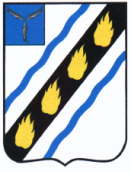 АДМИНИСТРАЦИЯЛЮБИМОВСКОГО МУНИЦИПАЛЬНОГО ОБРАЗОВАНИЯСОВЕТСКОГО МУНИЦИПАЛЬНОГО РАЙОНА САРАТОВСКОЙ ОБЛАСТИ ПОСТАНОВЛЕНИЕот 20.04.2021 №10с. ЛюбимовоОб утверждении Положения о порядке и сроках рассмотрения предложений о создании особо охраняемых природных территорий местного значения в границахЛюбимовского муниципального образования Советского муниципального района Саратовской областиВ соответствии с Федеральным законом от 14.03.1995 N 33-ФЗ "Об особо охраняемых природных территориях", Федеральным законом от 06.10.2003 N 131-ФЗ "Об общих принципах организации местного самоуправления в Российской Федерации", Законом Саратовской области от 27.12.2016 N 171-ЗСО "Об особо охраняемых природных территориях местного значения в Саратовской области", Уставом Любимовского муниципального образования Советского муниципального района Саратовской области администрация Любимовского муниципального образования ПОСТАНОВЛЯЕТ:1. Утвердить Положение о порядке и сроках рассмотрения предложений о создании особо охраняемых природных территорий местного значения в границах Любимовского муниципального образования Советского муниципального района Саратовской области (приложение).2. Настоящее постановление вступает в силу со дня его подписания и подлежит официальному опубликованию в установленном порядке.        3. Контроль за выполнением настоящего постановления оставляю за собой.Глава Любимовскогомуниципального образования	Н.И.ЕфановаПриложениек постановлениюадминистрации Любимовского муниципальногообразованияот  20.04.2021 № 10Положениео порядке и сроках рассмотрения предложений о создании особо охраняемых природных территорий местного значения в границахЛюбимовского муниципального образования Советского муниципального района Саратовской области1. Настоящее Положение о порядке и сроках рассмотрения предложений о создании особо охраняемых природных территорий местного значения в границах муниципального образования муниципального района Саратовской области (далее соответственно - Положение, особо охраняемые природные территории, муниципальное образование) разработано в соответствии с Федеральными законами от 14.03.1995 N 33-ФЗ "Об особо охраняемых природных территориях", от 06.10.2003 N 131-ФЗ "Об общих принципах организации местного самоуправления в Российской Федерации", от 10.01.2002 N 7-ФЗ "Об охране окружающей среды", Законом Саратовской области от 27.12.2016 N 171-ЗСО "Об особо охраняемых природных территориях местного значения в Саратовской области", постановлением Правительства Саратовской области от 25.08.2017 N 439-П "О порядке согласования решения органа местного самоуправления о создании особо охраняемой природной территории местного значения", иными нормативными правовыми актами Российской Федерации и Саратовской области, Уставом Любимовскогомуниципального образования Советского муниципального района Саратовской области, иными муниципальными правовыми актами.2. Настоящее Положение устанавливает порядок и сроки рассмотрения предложений о создании особо охраняемых природных территорий местного значения в границах Любимовского муниципального образования Советского муниципального района (далее также - предложения о создании особо охраняемых природных территорий местного значения), направленные в администрацию Любимовского муниципального образования Советского муниципального района органами местного самоуправления, Губернатором Саратовской области, депутатами Саратовской областной Думы, территориальным органом федерального органа исполнительной власти по Саратовской области в сфере охраны окружающей среды, гражданами, юридическими лицами, включая общественные и религиозные объединения.3. Согласно пункту 8 статьи 2 Федерального закона от 14.03.1995 N 33-ФЗ "Об особо охраняемых природных территориях" (далее - Федеральный закон "Об особо охраняемых природных территориях"), особо охраняемые природные территории в границах Любимовского муниципального образования Советского муниципального района создаются на земельных участках, находящихся в собственности муниципального образования.4. В соответствии со статьями 2 - 3 Закона Саратовской области от 27.12.2016 N 171-ЗСО "Об особо охраняемых природных территориях местного значения в Саратовской области" (далее - Закон Саратовской области "Об особо охраняемых природных территориях местного значения в Саратовской области") в границах Любимовского муниципального образования Советскогомуниципального района могут быть созданы особо охраняемые природные территории, относящиеся к следующим категориям:1) особо охраняемое природное урочище, под которым понимается часть местности, отличная от остальной местности, являющаяся естественной границей уникального или типичного природного комплекса;2) особо охраняемый природный ландшафт, под которым понимается территория, которая не подверглась изменению в результате хозяйственной и иной деятельности и характеризуется сочетанием определенных типов рельефа местности, почв, растительности, сформированных в единых климатических условиях.5. Решение о создании особо охраняемой природной территории в границах Любимовского муниципального образования Советского муниципального района либо об отсутствии целесообразности создания особо охраняемой природной территории в границах Любимовского муниципального образования Советского муниципального района принимает Глава Золотостепского муниципального образования Советскогомуниципального района в форме муниципального правового акта - постановления администрации Любимовского муниципального образования Советского муниципального района.6. Рассмотрение предложений о создании особо охраняемых природных территорий, подготовку проектов документов по результатам их рассмотрения и ведение переписки, связанной с рассмотрением предложений о создании особо охраняемых природных территорий, осуществляет администрацияЛюбимовского муниципального образования Советского муниципального района (далее - уполномоченный орган).7. Предложение о создании особо охраняемой природной территории направляется на имя Главы Любимовскогомуниципального образования Советского муниципального района и должно соответствовать требованиям, установленным пунктом 2 статьи 5 Закона Саратовской области "Об особо охраняемых природных территориях местного значения в Саратовской области".8. Уполномоченный орган возвращает предложение о создании особо охраняемой природной территории заявителю без рассмотрения в случае если предлагаемая к созданию особо охраняемая природная территория не входит в границы Любимовского муниципального образования Советскогомуниципального района.9. Уполномоченный орган осуществляет рассмотрение поступившего предложения о создании особо охраняемой природной территории на предмет его соответствия:а) требованиям, установленным пунктом 2 статьи 5 Закона Саратовской области "Об особо охраняемых природных территориях местного значения в Саратовской области";б) требованиям, установленным пунктом 1 статьи 2 Федерального закона "Об особо охраняемых природных территориях";в) положениям документов территориального планирования и градостроительного зонирования, документации по планировке территории Любимовскогомуниципального образования Советского муниципального района.10. В случае если предлагаемая к созданию особо охраняемая природная территория занимает более чем пять процентов от общей площади земельных участков, находящихся в собственности Любимовского муниципального образования Советского муниципального района, Уполномоченный орган осуществляет согласование проекта решения о создании особо охраняемой природной территории с уполномоченным органом исполнительной власти Саратовской области в сфере охраны окружающей среды и природопользования в порядке, предусмотренном постановлением Правительства Саратовской области от 25.08.2017 N 439-П "О порядке согласования решения органа местного самоуправления о создании особо охраняемой природной территории местного значения".11. Решение об отсутствии целесообразности создания особо охраняемой природной территории принимается по следующим основаниям:а) предложение о создании особо охраняемой природной территории не соответствует требованиям, установленным пунктом 2 статьи 5 Закона Саратовской области "Об особо охраняемых природных территориях местного значения в Саратовской области";б) предложение о создании особо охраняемой природной территории не соответствует требованиям, установленным пунктом 1 статьи 2 Федерального закона "Об особо охраняемых природных территориях";в) предложение о создании особо охраняемой природной территории не соответствует положениям документов территориального планирования и градостроительного зонирования, документации по планировке территории Любимовского муниципального образования Советского муниципального района;г) особо охраняемая природная территория предлагается к созданию на земельных участках, не являющихся собственностью Любимовскогомуниципального образования Советского муниципального района;д) уполномоченным органом исполнительной власти Саратовской области в сфере охраны окружающей среды отказано в согласовании проекта решения о создании особо охраняемой природной территории (в отношении предлагаемой к созданию особо охраняемой природной территории, занимающей более чем пять процентов от общей площади земельных участков, находящихся в собственности Любимовского муниципального образования Советского муниципального района).12. Решение о создании особо охраняемой природной территории (отсутствии целесообразности создания особо охраняемой природной территории) принимается не позднее 30 календарных дней со дня регистрации предложения о создании особо охраняемой природной территории в  администрацииЛюбимовского муниципального образования Советского муниципального района.В случае, предусмотренном пунктом 9 настоящего Положения, решение о создании особо охраняемой природной территории (отсутствии целесообразности создания особо охраняемой природной территории) принимается не позднее 45 календарных дней со дня регистрации предложения о создании особо охраняемой природной территории в администрации Любимовского муниципального образования Советского муниципального района.13. Уполномоченный орган информирует заинтересованное лицо о принятом решении не позднее трех рабочих дней со дня подписания соответствующего муниципального правового акта.14. Уполномоченный орган направляет информацию о создании особо охраняемой природной территории в уполномоченный орган исполнительной власти Саратовской области в сфере охраны окружающей среды и природопользования в целях включения сведений о ней в государственный кадастр особо охраняемых природных территорий регионального и местного значения.15. Уполномоченный орган осуществляет учет, а также хранение в течение пяти лет материалов, обосновывающих необходимость создания особо охраняемой природной территории, и передачу их по истечении указанного срока в муниципальное бюджетное учреждение "Архив" в соответствии с законодательством об архивной деятельности.16. Реорганизация особо охраняемой природной территории осуществляется в порядке, установленном настоящим Положением для ее создания.17. Положение Золотостепского муниципального образования Советскогомуниципального района о порядке использования и охраны особо охраняемой территории местного значения принимается одновременно с принятием Решения о порядке и сроках рассмотрения предложений о создании особо охраняемых природных территорий местного значения в границах муниципального образования муниципального района Саратовской области.18. Положение Любимовского муниципального образования Советского муниципального района о порядке использования и охраны особо охраняемой территории местного значения разрабатывается исходя из принципов сохранения и улучшения, уникальных и типичных особо охраняемых природных территорий, которое должно включать в себя следующие сведения:о режиме особой охраны, ограничивающий или запрещающий виды деятельности, несовместимые с основным назначением этих территорий и (или) оказывающие на них негативное (вредное) воздействие;о функциональной зоне в зависимости от категорий, целей и задач, площади, природных, историко-культурных, градостроительных и иных особенностей в границах особо охраняемых природных территорий;об охранной зоне необходимой площади по периметру границ особо охраняемых природных территорий (при необходимости);о мероприятиях в целях обеспечения охраны особо охраняемых природных территорий местного значения в соответствии с возложенными на них задачами;о порядке управления, финансирования и функционирования особо охраняемой территории.Верно:Главный специалист                                      И.В.Табако